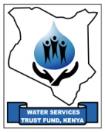 WATER SECTOR TRUST FUNDUp-scaling Basic Sanitation for the Urban Poor (UBSUP)SafiSan materialsWATER SECTOR TRUST FUNDUp-scaling Basic Sanitation for the Urban Poor (UBSUP)Other materials- To be used during the training sessionWATER SECTOR TRUST FUNDUp-scaling Basic Sanitation for the Urban Poor (UBSUP)The Social Animators (Sanitation Marketers) KitList of Required MaterialsDate:Town:Venue:Organised by:No. NameQuantityRemarks1All presentations2All handouts?Determined by the number of participants3The Sanitation Marketers (Social Animators) Handbook?Determined by the number of participants4Schematic representation of the business and financing  model5The SafiSan brochure6Technical Handbook7The SafiSan Scale model (toilet9Posters10Banner and drop banner 12TabletsNo. NameQuantityRemarks1Projector + cables2Laptop computer3USB stick containing all presentations4Flipchart stand5A1 paper 6Markers7Pens8Laser pointer9Highlighters10Notebooks11Extension cable12Worshop box131415No. NameQuantityRemarks1SafiSan branded t-shirt2Social animators handbook3SafiSan baseball capSafiSan branded backpacks4Writing pads5Clipboards6Pens7Scale model of the SafiSan toilet10Posters11Brochures12Flyers13Identity cards14Introduction letter15Visiting schedule or appointment lists16Relevant literature17181920